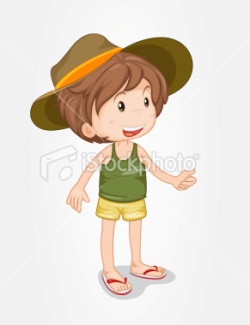 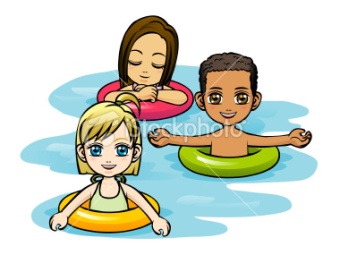 Λύσε προσεκτικά τις πιο κάτω μαθηματικές προτασούλες:  2. Συμπλήρωσε τις πιο κάτω μαθηματικές προτασούλες:3. Μη μου πεις ότι κουράστηκες… Λύσε και τις πιο κάτω εξισωσούλες: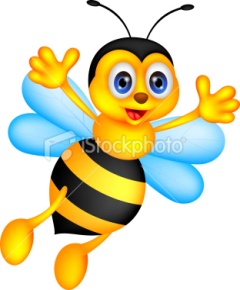 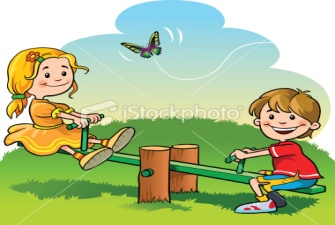 80 + 20 =……                        70 + 0 = ……			  40 + 40 =……62 + 20 = ……38 + 21 =……11 + 76 = ……34 + 55 =……20 + 46 = ……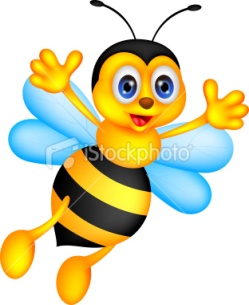 52 + 41 =……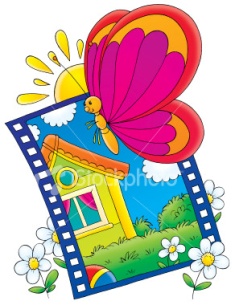 10 + 90 = ……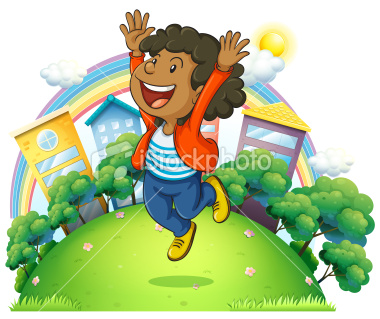 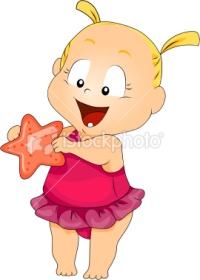 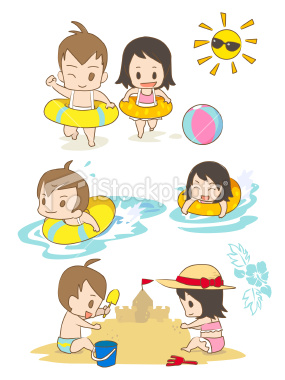 8 + 8 =10 + 8 =4 + 92 =11 + 8 =6 + 6 =31 + 5 =15 - 8 =55 - 52 =98 - 92 =20 - 8 =14 - 8 =18 - 16 =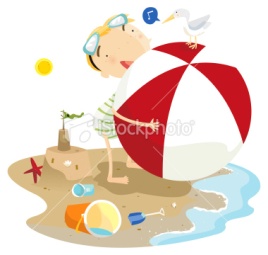 8  +       = 2015 +       = 1832 +       = 54      + 60 = 6310 +       = 96       + 70 = 10049 -       = 15       20 -       = 11           44 -       =31       - 2 = 40       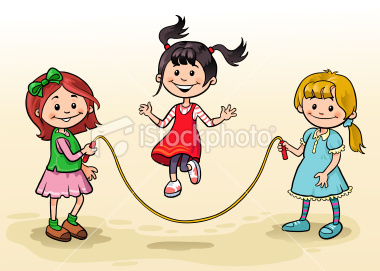        - 8 = 31              - 10 = 10       